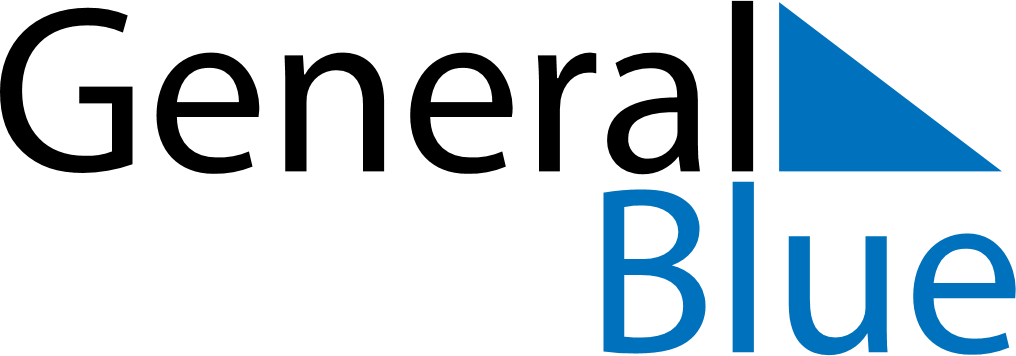 March 2022March 2022March 2022March 2022GuamGuamGuamMondayTuesdayWednesdayThursdayFridaySaturdaySaturdaySunday12345567891011121213Guam History and Chamorro Heritage Day1415161718191920212223242526262728293031